TR-WM-153 (9/22)    Formerly ERS-10861TR-WM-153 (9/22)    Formerly ERS-10861TR-WM-153 (9/22)    Formerly ERS-10861TR-WM-153 (9/22)    Formerly ERS-10861TR-WM-153 (9/22)    Formerly ERS-10861TR-WM-153 (9/22)    Formerly ERS-10861TR-WM-153 (9/22)    Formerly ERS-10861TR-WM-153 (9/22)    Formerly ERS-10861TR-WM-153 (9/22)    Formerly ERS-10861TR-WM-153 (9/22)    Formerly ERS-10861TR-WM-153 (9/22)    Formerly ERS-10861TR-WM-153 (9/22)    Formerly ERS-10861TR-WM-153 (9/22)    Formerly ERS-10861TR-WM-153 (9/22)    Formerly ERS-10861TR-WM-153 (9/22)    Formerly ERS-10861TR-WM-153 (9/22)    Formerly ERS-10861FOR OFFICE USE ONLYFOR OFFICE USE ONLYFOR OFFICE USE ONLYFOR OFFICE USE ONLYFOR OFFICE USE ONLYFOR OFFICE USE ONLY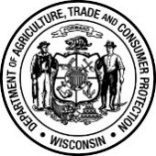 Wisconsin Department of Agriculture, Trade and Consumer ProtectionBureau of Weights and Measures
Storage Tank Regulation,   PO Box 7837,   Madison, WI 53707-7837
Phone: (608) 224-4942  Wisconsin Department of Agriculture, Trade and Consumer ProtectionBureau of Weights and Measures
Storage Tank Regulation,   PO Box 7837,   Madison, WI 53707-7837
Phone: (608) 224-4942  Wisconsin Department of Agriculture, Trade and Consumer ProtectionBureau of Weights and Measures
Storage Tank Regulation,   PO Box 7837,   Madison, WI 53707-7837
Phone: (608) 224-4942  Wisconsin Department of Agriculture, Trade and Consumer ProtectionBureau of Weights and Measures
Storage Tank Regulation,   PO Box 7837,   Madison, WI 53707-7837
Phone: (608) 224-4942  Wisconsin Department of Agriculture, Trade and Consumer ProtectionBureau of Weights and Measures
Storage Tank Regulation,   PO Box 7837,   Madison, WI 53707-7837
Phone: (608) 224-4942  Wisconsin Department of Agriculture, Trade and Consumer ProtectionBureau of Weights and Measures
Storage Tank Regulation,   PO Box 7837,   Madison, WI 53707-7837
Phone: (608) 224-4942  Wisconsin Department of Agriculture, Trade and Consumer ProtectionBureau of Weights and Measures
Storage Tank Regulation,   PO Box 7837,   Madison, WI 53707-7837
Phone: (608) 224-4942  Wisconsin Department of Agriculture, Trade and Consumer ProtectionBureau of Weights and Measures
Storage Tank Regulation,   PO Box 7837,   Madison, WI 53707-7837
Phone: (608) 224-4942  Wisconsin Department of Agriculture, Trade and Consumer ProtectionBureau of Weights and Measures
Storage Tank Regulation,   PO Box 7837,   Madison, WI 53707-7837
Phone: (608) 224-4942  Wisconsin Department of Agriculture, Trade and Consumer ProtectionBureau of Weights and Measures
Storage Tank Regulation,   PO Box 7837,   Madison, WI 53707-7837
Phone: (608) 224-4942  Wisconsin Department of Agriculture, Trade and Consumer ProtectionBureau of Weights and Measures
Storage Tank Regulation,   PO Box 7837,   Madison, WI 53707-7837
Phone: (608) 224-4942  Wisconsin Department of Agriculture, Trade and Consumer ProtectionBureau of Weights and Measures
Storage Tank Regulation,   PO Box 7837,   Madison, WI 53707-7837
Phone: (608) 224-4942  Wisconsin Department of Agriculture, Trade and Consumer ProtectionBureau of Weights and Measures
Storage Tank Regulation,   PO Box 7837,   Madison, WI 53707-7837
Phone: (608) 224-4942  Wisconsin Department of Agriculture, Trade and Consumer ProtectionBureau of Weights and Measures
Storage Tank Regulation,   PO Box 7837,   Madison, WI 53707-7837
Phone: (608) 224-4942  Wisconsin Department of Agriculture, Trade and Consumer ProtectionBureau of Weights and Measures
Storage Tank Regulation,   PO Box 7837,   Madison, WI 53707-7837
Phone: (608) 224-4942  Wisconsin Department of Agriculture, Trade and Consumer ProtectionBureau of Weights and Measures
Storage Tank Regulation,   PO Box 7837,   Madison, WI 53707-7837
Phone: (608) 224-4942  Wisconsin Department of Agriculture, Trade and Consumer ProtectionBureau of Weights and Measures
Storage Tank Regulation,   PO Box 7837,   Madison, WI 53707-7837
Phone: (608) 224-4942  Wisconsin Department of Agriculture, Trade and Consumer ProtectionBureau of Weights and Measures
Storage Tank Regulation,   PO Box 7837,   Madison, WI 53707-7837
Phone: (608) 224-4942  Wisconsin Department of Agriculture, Trade and Consumer ProtectionBureau of Weights and Measures
Storage Tank Regulation,   PO Box 7837,   Madison, WI 53707-7837
Phone: (608) 224-4942  Wisconsin Department of Agriculture, Trade and Consumer ProtectionBureau of Weights and Measures
Storage Tank Regulation,   PO Box 7837,   Madison, WI 53707-7837
Phone: (608) 224-4942  Wisconsin Department of Agriculture, Trade and Consumer ProtectionBureau of Weights and Measures
Storage Tank Regulation,   PO Box 7837,   Madison, WI 53707-7837
Phone: (608) 224-4942  Wisconsin Department of Agriculture, Trade and Consumer ProtectionBureau of Weights and Measures
Storage Tank Regulation,   PO Box 7837,   Madison, WI 53707-7837
Phone: (608) 224-4942  Wisconsin Department of Agriculture, Trade and Consumer ProtectionBureau of Weights and Measures
Storage Tank Regulation,   PO Box 7837,   Madison, WI 53707-7837
Phone: (608) 224-4942  Wisconsin Department of Agriculture, Trade and Consumer ProtectionBureau of Weights and Measures
Storage Tank Regulation,   PO Box 7837,   Madison, WI 53707-7837
Phone: (608) 224-4942  Wisconsin Department of Agriculture, Trade and Consumer ProtectionBureau of Weights and Measures
Storage Tank Regulation,   PO Box 7837,   Madison, WI 53707-7837
Phone: (608) 224-4942  Wisconsin Department of Agriculture, Trade and Consumer ProtectionBureau of Weights and Measures
Storage Tank Regulation,   PO Box 7837,   Madison, WI 53707-7837
Phone: (608) 224-4942  Wisconsin Department of Agriculture, Trade and Consumer ProtectionBureau of Weights and Measures
Storage Tank Regulation,   PO Box 7837,   Madison, WI 53707-7837
Phone: (608) 224-4942  Wisconsin Department of Agriculture, Trade and Consumer ProtectionBureau of Weights and Measures
Storage Tank Regulation,   PO Box 7837,   Madison, WI 53707-7837
Phone: (608) 224-4942  Wisconsin Department of Agriculture, Trade and Consumer ProtectionBureau of Weights and Measures
Storage Tank Regulation,   PO Box 7837,   Madison, WI 53707-7837
Phone: (608) 224-4942  Wisconsin Department of Agriculture, Trade and Consumer ProtectionBureau of Weights and Measures
Storage Tank Regulation,   PO Box 7837,   Madison, WI 53707-7837
Phone: (608) 224-4942  Wisconsin Department of Agriculture, Trade and Consumer ProtectionBureau of Weights and Measures
Storage Tank Regulation,   PO Box 7837,   Madison, WI 53707-7837
Phone: (608) 224-4942  Wisconsin Department of Agriculture, Trade and Consumer ProtectionBureau of Weights and Measures
Storage Tank Regulation,   PO Box 7837,   Madison, WI 53707-7837
Phone: (608) 224-4942  Wisconsin Department of Agriculture, Trade and Consumer ProtectionBureau of Weights and Measures
Storage Tank Regulation,   PO Box 7837,   Madison, WI 53707-7837
Phone: (608) 224-4942  Wisconsin Department of Agriculture, Trade and Consumer ProtectionBureau of Weights and Measures
Storage Tank Regulation,   PO Box 7837,   Madison, WI 53707-7837
Phone: (608) 224-4942  Wisconsin Department of Agriculture, Trade and Consumer ProtectionBureau of Weights and Measures
Storage Tank Regulation,   PO Box 7837,   Madison, WI 53707-7837
Phone: (608) 224-4942  Wisconsin Department of Agriculture, Trade and Consumer ProtectionBureau of Weights and Measures
Storage Tank Regulation,   PO Box 7837,   Madison, WI 53707-7837
Phone: (608) 224-4942  Wisconsin Department of Agriculture, Trade and Consumer ProtectionBureau of Weights and Measures
Storage Tank Regulation,   PO Box 7837,   Madison, WI 53707-7837
Phone: (608) 224-4942  Wisconsin Department of Agriculture, Trade and Consumer ProtectionBureau of Weights and Measures
Storage Tank Regulation,   PO Box 7837,   Madison, WI 53707-7837
Phone: (608) 224-4942  Wisconsin Department of Agriculture, Trade and Consumer ProtectionBureau of Weights and Measures
Storage Tank Regulation,   PO Box 7837,   Madison, WI 53707-7837
Phone: (608) 224-4942  Wisconsin Department of Agriculture, Trade and Consumer ProtectionBureau of Weights and Measures
Storage Tank Regulation,   PO Box 7837,   Madison, WI 53707-7837
Phone: (608) 224-4942  Wisconsin Department of Agriculture, Trade and Consumer ProtectionBureau of Weights and Measures
Storage Tank Regulation,   PO Box 7837,   Madison, WI 53707-7837
Phone: (608) 224-4942  Wisconsin Department of Agriculture, Trade and Consumer ProtectionBureau of Weights and Measures
Storage Tank Regulation,   PO Box 7837,   Madison, WI 53707-7837
Phone: (608) 224-4942  Wisconsin Department of Agriculture, Trade and Consumer ProtectionBureau of Weights and Measures
Storage Tank Regulation,   PO Box 7837,   Madison, WI 53707-7837
Phone: (608) 224-4942  Wisconsin Department of Agriculture, Trade and Consumer ProtectionBureau of Weights and Measures
Storage Tank Regulation,   PO Box 7837,   Madison, WI 53707-7837
Phone: (608) 224-4942  Wisconsin Department of Agriculture, Trade and Consumer ProtectionBureau of Weights and Measures
Storage Tank Regulation,   PO Box 7837,   Madison, WI 53707-7837
Phone: (608) 224-4942  Wisconsin Department of Agriculture, Trade and Consumer ProtectionBureau of Weights and Measures
Storage Tank Regulation,   PO Box 7837,   Madison, WI 53707-7837
Phone: (608) 224-4942  Wisconsin Department of Agriculture, Trade and Consumer ProtectionBureau of Weights and Measures
Storage Tank Regulation,   PO Box 7837,   Madison, WI 53707-7837
Phone: (608) 224-4942  Wisconsin Department of Agriculture, Trade and Consumer ProtectionBureau of Weights and Measures
Storage Tank Regulation,   PO Box 7837,   Madison, WI 53707-7837
Phone: (608) 224-4942  Wisconsin Department of Agriculture, Trade and Consumer ProtectionBureau of Weights and Measures
Storage Tank Regulation,   PO Box 7837,   Madison, WI 53707-7837
Phone: (608) 224-4942  Wisconsin Department of Agriculture, Trade and Consumer ProtectionBureau of Weights and Measures
Storage Tank Regulation,   PO Box 7837,   Madison, WI 53707-7837
Phone: (608) 224-4942  Wisconsin Department of Agriculture, Trade and Consumer ProtectionBureau of Weights and Measures
Storage Tank Regulation,   PO Box 7837,   Madison, WI 53707-7837
Phone: (608) 224-4942  Wisconsin Department of Agriculture, Trade and Consumer ProtectionBureau of Weights and Measures
Storage Tank Regulation,   PO Box 7837,   Madison, WI 53707-7837
Phone: (608) 224-4942  Wisconsin Department of Agriculture, Trade and Consumer ProtectionBureau of Weights and Measures
Storage Tank Regulation,   PO Box 7837,   Madison, WI 53707-7837
Phone: (608) 224-4942  Wisconsin Department of Agriculture, Trade and Consumer ProtectionBureau of Weights and Measures
Storage Tank Regulation,   PO Box 7837,   Madison, WI 53707-7837
Phone: (608) 224-4942  Wisconsin Department of Agriculture, Trade and Consumer ProtectionBureau of Weights and Measures
Storage Tank Regulation,   PO Box 7837,   Madison, WI 53707-7837
Phone: (608) 224-4942  Wisconsin Department of Agriculture, Trade and Consumer ProtectionBureau of Weights and Measures
Storage Tank Regulation,   PO Box 7837,   Madison, WI 53707-7837
Phone: (608) 224-4942  Wisconsin Department of Agriculture, Trade and Consumer ProtectionBureau of Weights and Measures
Storage Tank Regulation,   PO Box 7837,   Madison, WI 53707-7837
Phone: (608) 224-4942  Wisconsin Department of Agriculture, Trade and Consumer ProtectionBureau of Weights and Measures
Storage Tank Regulation,   PO Box 7837,   Madison, WI 53707-7837
Phone: (608) 224-4942  Wisconsin Department of Agriculture, Trade and Consumer ProtectionBureau of Weights and Measures
Storage Tank Regulation,   PO Box 7837,   Madison, WI 53707-7837
Phone: (608) 224-4942  Wisconsin Department of Agriculture, Trade and Consumer ProtectionBureau of Weights and Measures
Storage Tank Regulation,   PO Box 7837,   Madison, WI 53707-7837
Phone: (608) 224-4942  Wisconsin Department of Agriculture, Trade and Consumer ProtectionBureau of Weights and Measures
Storage Tank Regulation,   PO Box 7837,   Madison, WI 53707-7837
Phone: (608) 224-4942  Wisconsin Department of Agriculture, Trade and Consumer ProtectionBureau of Weights and Measures
Storage Tank Regulation,   PO Box 7837,   Madison, WI 53707-7837
Phone: (608) 224-4942  Wisconsin Department of Agriculture, Trade and Consumer ProtectionBureau of Weights and Measures
Storage Tank Regulation,   PO Box 7837,   Madison, WI 53707-7837
Phone: (608) 224-4942  Wisconsin Department of Agriculture, Trade and Consumer ProtectionBureau of Weights and Measures
Storage Tank Regulation,   PO Box 7837,   Madison, WI 53707-7837
Phone: (608) 224-4942  Wisconsin Department of Agriculture, Trade and Consumer ProtectionBureau of Weights and Measures
Storage Tank Regulation,   PO Box 7837,   Madison, WI 53707-7837
Phone: (608) 224-4942  Wisconsin Department of Agriculture, Trade and Consumer ProtectionBureau of Weights and Measures
Storage Tank Regulation,   PO Box 7837,   Madison, WI 53707-7837
Phone: (608) 224-4942  Wisconsin Department of Agriculture, Trade and Consumer ProtectionBureau of Weights and Measures
Storage Tank Regulation,   PO Box 7837,   Madison, WI 53707-7837
Phone: (608) 224-4942  Wisconsin Department of Agriculture, Trade and Consumer ProtectionBureau of Weights and Measures
Storage Tank Regulation,   PO Box 7837,   Madison, WI 53707-7837
Phone: (608) 224-4942  Wisconsin Department of Agriculture, Trade and Consumer ProtectionBureau of Weights and Measures
Storage Tank Regulation,   PO Box 7837,   Madison, WI 53707-7837
Phone: (608) 224-4942  Wisconsin Department of Agriculture, Trade and Consumer ProtectionBureau of Weights and Measures
Storage Tank Regulation,   PO Box 7837,   Madison, WI 53707-7837
Phone: (608) 224-4942  Wisconsin Department of Agriculture, Trade and Consumer ProtectionBureau of Weights and Measures
Storage Tank Regulation,   PO Box 7837,   Madison, WI 53707-7837
Phone: (608) 224-4942  Wisconsin Department of Agriculture, Trade and Consumer ProtectionBureau of Weights and Measures
Storage Tank Regulation,   PO Box 7837,   Madison, WI 53707-7837
Phone: (608) 224-4942  Wisconsin Department of Agriculture, Trade and Consumer ProtectionBureau of Weights and Measures
Storage Tank Regulation,   PO Box 7837,   Madison, WI 53707-7837
Phone: (608) 224-4942  Wisconsin Department of Agriculture, Trade and Consumer ProtectionBureau of Weights and Measures
Storage Tank Regulation,   PO Box 7837,   Madison, WI 53707-7837
Phone: (608) 224-4942  Wisconsin Department of Agriculture, Trade and Consumer ProtectionBureau of Weights and Measures
Storage Tank Regulation,   PO Box 7837,   Madison, WI 53707-7837
Phone: (608) 224-4942  Wis. Admin. Code §ATCP 93.140Wis. Admin. Code §ATCP 93.140Wis. Admin. Code §ATCP 93.140Wis. Admin. Code §ATCP 93.140Wis. Admin. Code §ATCP 93.140Wis. Admin. Code §ATCP 93.140CHANGE OF OWNERSHIP: 
FLAMMABLE/COMBUSTIBLE/HAZARDOUS LIQUID STORAGE TANK REGISTRATIONCHANGE OF OWNERSHIP: 
FLAMMABLE/COMBUSTIBLE/HAZARDOUS LIQUID STORAGE TANK REGISTRATIONCHANGE OF OWNERSHIP: 
FLAMMABLE/COMBUSTIBLE/HAZARDOUS LIQUID STORAGE TANK REGISTRATIONCHANGE OF OWNERSHIP: 
FLAMMABLE/COMBUSTIBLE/HAZARDOUS LIQUID STORAGE TANK REGISTRATIONCHANGE OF OWNERSHIP: 
FLAMMABLE/COMBUSTIBLE/HAZARDOUS LIQUID STORAGE TANK REGISTRATIONCHANGE OF OWNERSHIP: 
FLAMMABLE/COMBUSTIBLE/HAZARDOUS LIQUID STORAGE TANK REGISTRATIONCHANGE OF OWNERSHIP: 
FLAMMABLE/COMBUSTIBLE/HAZARDOUS LIQUID STORAGE TANK REGISTRATIONCHANGE OF OWNERSHIP: 
FLAMMABLE/COMBUSTIBLE/HAZARDOUS LIQUID STORAGE TANK REGISTRATIONCHANGE OF OWNERSHIP: 
FLAMMABLE/COMBUSTIBLE/HAZARDOUS LIQUID STORAGE TANK REGISTRATIONCHANGE OF OWNERSHIP: 
FLAMMABLE/COMBUSTIBLE/HAZARDOUS LIQUID STORAGE TANK REGISTRATIONCHANGE OF OWNERSHIP: 
FLAMMABLE/COMBUSTIBLE/HAZARDOUS LIQUID STORAGE TANK REGISTRATIONCHANGE OF OWNERSHIP: 
FLAMMABLE/COMBUSTIBLE/HAZARDOUS LIQUID STORAGE TANK REGISTRATIONCHANGE OF OWNERSHIP: 
FLAMMABLE/COMBUSTIBLE/HAZARDOUS LIQUID STORAGE TANK REGISTRATIONCHANGE OF OWNERSHIP: 
FLAMMABLE/COMBUSTIBLE/HAZARDOUS LIQUID STORAGE TANK REGISTRATIONCHANGE OF OWNERSHIP: 
FLAMMABLE/COMBUSTIBLE/HAZARDOUS LIQUID STORAGE TANK REGISTRATIONCHANGE OF OWNERSHIP: 
FLAMMABLE/COMBUSTIBLE/HAZARDOUS LIQUID STORAGE TANK REGISTRATIONCHANGE OF OWNERSHIP: 
FLAMMABLE/COMBUSTIBLE/HAZARDOUS LIQUID STORAGE TANK REGISTRATIONCHANGE OF OWNERSHIP: 
FLAMMABLE/COMBUSTIBLE/HAZARDOUS LIQUID STORAGE TANK REGISTRATIONCHANGE OF OWNERSHIP: 
FLAMMABLE/COMBUSTIBLE/HAZARDOUS LIQUID STORAGE TANK REGISTRATIONCHANGE OF OWNERSHIP: 
FLAMMABLE/COMBUSTIBLE/HAZARDOUS LIQUID STORAGE TANK REGISTRATIONCHANGE OF OWNERSHIP: 
FLAMMABLE/COMBUSTIBLE/HAZARDOUS LIQUID STORAGE TANK REGISTRATIONCHANGE OF OWNERSHIP: 
FLAMMABLE/COMBUSTIBLE/HAZARDOUS LIQUID STORAGE TANK REGISTRATIONAboveground and underground tanks in Wisconsin that have stored or currently store petroleum or regulated substances must be registered.  Send completed form to the agency designated above.  Personal information you provide may be used for purposes other than that for which it was originally collected (s. 15.04(1)(m), Wis. Stats.).Aboveground and underground tanks in Wisconsin that have stored or currently store petroleum or regulated substances must be registered.  Send completed form to the agency designated above.  Personal information you provide may be used for purposes other than that for which it was originally collected (s. 15.04(1)(m), Wis. Stats.).Aboveground and underground tanks in Wisconsin that have stored or currently store petroleum or regulated substances must be registered.  Send completed form to the agency designated above.  Personal information you provide may be used for purposes other than that for which it was originally collected (s. 15.04(1)(m), Wis. Stats.).Aboveground and underground tanks in Wisconsin that have stored or currently store petroleum or regulated substances must be registered.  Send completed form to the agency designated above.  Personal information you provide may be used for purposes other than that for which it was originally collected (s. 15.04(1)(m), Wis. Stats.).Aboveground and underground tanks in Wisconsin that have stored or currently store petroleum or regulated substances must be registered.  Send completed form to the agency designated above.  Personal information you provide may be used for purposes other than that for which it was originally collected (s. 15.04(1)(m), Wis. Stats.).Aboveground and underground tanks in Wisconsin that have stored or currently store petroleum or regulated substances must be registered.  Send completed form to the agency designated above.  Personal information you provide may be used for purposes other than that for which it was originally collected (s. 15.04(1)(m), Wis. Stats.).Aboveground and underground tanks in Wisconsin that have stored or currently store petroleum or regulated substances must be registered.  Send completed form to the agency designated above.  Personal information you provide may be used for purposes other than that for which it was originally collected (s. 15.04(1)(m), Wis. Stats.).Aboveground and underground tanks in Wisconsin that have stored or currently store petroleum or regulated substances must be registered.  Send completed form to the agency designated above.  Personal information you provide may be used for purposes other than that for which it was originally collected (s. 15.04(1)(m), Wis. Stats.).Aboveground and underground tanks in Wisconsin that have stored or currently store petroleum or regulated substances must be registered.  Send completed form to the agency designated above.  Personal information you provide may be used for purposes other than that for which it was originally collected (s. 15.04(1)(m), Wis. Stats.).Aboveground and underground tanks in Wisconsin that have stored or currently store petroleum or regulated substances must be registered.  Send completed form to the agency designated above.  Personal information you provide may be used for purposes other than that for which it was originally collected (s. 15.04(1)(m), Wis. Stats.).Aboveground and underground tanks in Wisconsin that have stored or currently store petroleum or regulated substances must be registered.  Send completed form to the agency designated above.  Personal information you provide may be used for purposes other than that for which it was originally collected (s. 15.04(1)(m), Wis. Stats.).Aboveground and underground tanks in Wisconsin that have stored or currently store petroleum or regulated substances must be registered.  Send completed form to the agency designated above.  Personal information you provide may be used for purposes other than that for which it was originally collected (s. 15.04(1)(m), Wis. Stats.).Aboveground and underground tanks in Wisconsin that have stored or currently store petroleum or regulated substances must be registered.  Send completed form to the agency designated above.  Personal information you provide may be used for purposes other than that for which it was originally collected (s. 15.04(1)(m), Wis. Stats.).Aboveground and underground tanks in Wisconsin that have stored or currently store petroleum or regulated substances must be registered.  Send completed form to the agency designated above.  Personal information you provide may be used for purposes other than that for which it was originally collected (s. 15.04(1)(m), Wis. Stats.).Aboveground and underground tanks in Wisconsin that have stored or currently store petroleum or regulated substances must be registered.  Send completed form to the agency designated above.  Personal information you provide may be used for purposes other than that for which it was originally collected (s. 15.04(1)(m), Wis. Stats.).Aboveground and underground tanks in Wisconsin that have stored or currently store petroleum or regulated substances must be registered.  Send completed form to the agency designated above.  Personal information you provide may be used for purposes other than that for which it was originally collected (s. 15.04(1)(m), Wis. Stats.).Aboveground and underground tanks in Wisconsin that have stored or currently store petroleum or regulated substances must be registered.  Send completed form to the agency designated above.  Personal information you provide may be used for purposes other than that for which it was originally collected (s. 15.04(1)(m), Wis. Stats.).Aboveground and underground tanks in Wisconsin that have stored or currently store petroleum or regulated substances must be registered.  Send completed form to the agency designated above.  Personal information you provide may be used for purposes other than that for which it was originally collected (s. 15.04(1)(m), Wis. Stats.).Aboveground and underground tanks in Wisconsin that have stored or currently store petroleum or regulated substances must be registered.  Send completed form to the agency designated above.  Personal information you provide may be used for purposes other than that for which it was originally collected (s. 15.04(1)(m), Wis. Stats.).Aboveground and underground tanks in Wisconsin that have stored or currently store petroleum or regulated substances must be registered.  Send completed form to the agency designated above.  Personal information you provide may be used for purposes other than that for which it was originally collected (s. 15.04(1)(m), Wis. Stats.).Aboveground and underground tanks in Wisconsin that have stored or currently store petroleum or regulated substances must be registered.  Send completed form to the agency designated above.  Personal information you provide may be used for purposes other than that for which it was originally collected (s. 15.04(1)(m), Wis. Stats.).Aboveground and underground tanks in Wisconsin that have stored or currently store petroleum or regulated substances must be registered.  Send completed form to the agency designated above.  Personal information you provide may be used for purposes other than that for which it was originally collected (s. 15.04(1)(m), Wis. Stats.).IDENTIFICATION IDENTIFICATION IDENTIFICATION IDENTIFICATION IDENTIFICATION IDENTIFICATION IDENTIFICATION IDENTIFICATION IDENTIFICATION IDENTIFICATION IDENTIFICATION IDENTIFICATION IDENTIFICATION IDENTIFICATION IDENTIFICATION IDENTIFICATION IDENTIFICATION IDENTIFICATION IDENTIFICATION IDENTIFICATION IDENTIFICATION IDENTIFICATION TANK FACILITY NAMETANK FACILITY NAMETANK FACILITY NAMETANK FACILITY NAMETANK FACILITY NAMETANK FACILITY NAMETANK FACILITY NAMETANK FACILITY NAMETANK FACILITY NAMETANK FACILITY NAMETANK FACILITY NAMEPHONE NUMBER(   )     -     PHONE NUMBER(   )     -     PHONE NUMBER(   )     -     PHONE NUMBER(   )     -     PHONE NUMBER(   )     -     PHONE NUMBER(   )     -     COUNTYCOUNTYCOUNTYCOUNTYCOUNTY      FACILITY STREET ADDRESS      FACILITY STREET ADDRESS      FACILITY STREET ADDRESS      FACILITY STREET ADDRESS      FACILITY STREET ADDRESS      FACILITY STREET ADDRESS      FACILITY STREET ADDRESS      FACILITY STREET ADDRESS      FACILITY STREET ADDRESS      FACILITY STREET ADDRESS CITY CITY TOWN TOWN TOWN VILLAGE VILLAGE VILLAGE VILLAGE VILLAGESTATEWIZIP      FACILITY STREET ADDRESS      FACILITY STREET ADDRESS      FACILITY STREET ADDRESS      FACILITY STREET ADDRESS      FACILITY STREET ADDRESS      FACILITY STREET ADDRESS      FACILITY STREET ADDRESS      FACILITY STREET ADDRESS      FACILITY STREET ADDRESS      FACILITY STREET ADDRESSSTATEWIZIPTANK OWNER LEGAL NAMETANK OWNER LEGAL NAMETANK OWNER LEGAL NAMETANK OWNER LEGAL NAMETANK OWNER LEGAL NAMEEMAIL ADDRESSEMAIL ADDRESSEMAIL ADDRESSEMAIL ADDRESSEMAIL ADDRESSEMAIL ADDRESSPHONE NUMBER(   )     -     PHONE NUMBER(   )     -     PHONE NUMBER(   )     -     PHONE NUMBER(   )     -     PHONE NUMBER(   )     -     PHONE NUMBER(   )     -     COUNTYCOUNTYCOUNTYCOUNTYCOUNTY TANK OWNER STREET ADDRESS TANK OWNER STREET ADDRESS TANK OWNER STREET ADDRESS TANK OWNER STREET ADDRESS TANK OWNER STREET ADDRESS TANK OWNER STREET ADDRESS TANK OWNER STREET ADDRESS TANK OWNER STREET ADDRESS TANK OWNER STREET ADDRESS TANK OWNER STREET ADDRESS CITY CITY TOWN TOWN TOWN VILLAGE VILLAGE VILLAGE VILLAGE VILLAGESTATEZIP TANK OWNER STREET ADDRESS TANK OWNER STREET ADDRESS TANK OWNER STREET ADDRESS TANK OWNER STREET ADDRESS TANK OWNER STREET ADDRESS TANK OWNER STREET ADDRESS TANK OWNER STREET ADDRESS TANK OWNER STREET ADDRESS TANK OWNER STREET ADDRESS TANK OWNER STREET ADDRESSSTATEZIPPREVIOUS FACILITY NAMEPREVIOUS FACILITY NAMEPREVIOUS FACILITY NAMEPREVIOUS FACILITY NAMEPREVIOUS FACILITY NAMEPREVIOUS FACILITY NAMEPREVIOUS FACILITY NAMESTREET ADDRESS (if different than #1)STREET ADDRESS (if different than #1)STREET ADDRESS (if different than #1)STREET ADDRESS (if different than #1)CITYCITYCITYCITYCITYCITYCITYCITYCITYSTATEZIPSITE INFORMATIONSITE INFORMATIONSITE INFORMATIONSITE INFORMATIONSITE INFORMATIONSITE INFORMATIONSITE ID # SITE ID # SITE ID # SITE ID # SITE ID # SITE ID # FACILITY ID #FACILITY ID #FACILITY ID #FACILITY ID #FACILITY ID #FACILITY ID #FACILITY ID #FACILITY ID #CUSTOMER ID #CUSTOMER ID #CUSTOMER ID #CUSTOMER ID #CUSTOMER ID #CUSTOMER ID #CUSTOMER ID #CUSTOMER ID #TANKS REGISTERED TO FACILITYTANKS REGISTERED TO FACILITYTANKS REGISTERED TO FACILITYTANKS REGISTERED TO FACILITYTANKS REGISTERED TO FACILITYTANKS REGISTERED TO FACILITYTANKS REGISTERED TO FACILITYTANKS REGISTERED TO FACILITYTANKS REGISTERED TO FACILITYTANKS REGISTERED TO FACILITYTANKS REGISTERED TO FACILITYTANKS REGISTERED TO FACILITYTANKS REGISTERED TO FACILITYTANKS REGISTERED TO FACILITYTANKS REGISTERED TO FACILITYTANKS REGISTERED TO FACILITYTANKS REGISTERED TO FACILITYTANKS REGISTERED TO FACILITYTANKS REGISTERED TO FACILITYTANKS REGISTERED TO FACILITYTANKS REGISTERED TO FACILITYTANKS REGISTERED TO FACILITYTank ID#Tank ID#Tank TypeCapacity (gallons)Capacity (gallons)Capacity (gallons)Capacity (gallons)Capacity (gallons)Contents Contents Contents Contents Contents Current Status MunicipalOther GovernmentPrivateCurrent Status MunicipalOther GovernmentPrivateCurrent Status MunicipalOther GovernmentPrivateCurrent Status MunicipalOther GovernmentPrivateCurrent Status MunicipalOther GovernmentPrivateCurrent Status MunicipalOther GovernmentPrivateCurrent Status MunicipalOther GovernmentPrivateCurrent Status MunicipalOther GovernmentPrivateCurrent Status MunicipalOther GovernmentPrivate  AST        UST In Use     Temporarily out of Service      Abandoned In Use     Temporarily out of Service      Abandoned In Use     Temporarily out of Service      Abandoned In Use     Temporarily out of Service      Abandoned In Use     Temporarily out of Service      Abandoned In Use     Temporarily out of Service      Abandoned In Use     Temporarily out of Service      Abandoned In Use     Temporarily out of Service      Abandoned In Use     Temporarily out of Service      Abandoned  AST        UST In Use     Temporarily out of Service      Abandoned In Use     Temporarily out of Service      Abandoned In Use     Temporarily out of Service      Abandoned In Use     Temporarily out of Service      Abandoned In Use     Temporarily out of Service      Abandoned In Use     Temporarily out of Service      Abandoned In Use     Temporarily out of Service      Abandoned In Use     Temporarily out of Service      Abandoned In Use     Temporarily out of Service      Abandoned  AST        UST In Use     Temporarily out of Service      Abandoned In Use     Temporarily out of Service      Abandoned In Use     Temporarily out of Service      Abandoned In Use     Temporarily out of Service      Abandoned In Use     Temporarily out of Service      Abandoned In Use     Temporarily out of Service      Abandoned In Use     Temporarily out of Service      Abandoned In Use     Temporarily out of Service      Abandoned In Use     Temporarily out of Service      Abandoned  AST        UST In Use     Temporarily out of Service      Abandoned In Use     Temporarily out of Service      Abandoned In Use     Temporarily out of Service      Abandoned In Use     Temporarily out of Service      Abandoned In Use     Temporarily out of Service      Abandoned In Use     Temporarily out of Service      Abandoned In Use     Temporarily out of Service      Abandoned In Use     Temporarily out of Service      Abandoned In Use     Temporarily out of Service      Abandoned  AST        UST In Use     Temporarily out of Service      Abandoned In Use     Temporarily out of Service      Abandoned In Use     Temporarily out of Service      Abandoned In Use     Temporarily out of Service      Abandoned In Use     Temporarily out of Service      Abandoned In Use     Temporarily out of Service      Abandoned In Use     Temporarily out of Service      Abandoned In Use     Temporarily out of Service      Abandoned In Use     Temporarily out of Service      Abandoned  AST        UST In Use     Temporarily out of Service      Abandoned In Use     Temporarily out of Service      Abandoned In Use     Temporarily out of Service      Abandoned In Use     Temporarily out of Service      Abandoned In Use     Temporarily out of Service      Abandoned In Use     Temporarily out of Service      Abandoned In Use     Temporarily out of Service      Abandoned In Use     Temporarily out of Service      Abandoned In Use     Temporarily out of Service      Abandoned  AST        UST In Use     Temporarily out of Service      Abandoned In Use     Temporarily out of Service      Abandoned In Use     Temporarily out of Service      Abandoned In Use     Temporarily out of Service      Abandoned In Use     Temporarily out of Service      Abandoned In Use     Temporarily out of Service      Abandoned In Use     Temporarily out of Service      Abandoned In Use     Temporarily out of Service      Abandoned In Use     Temporarily out of Service      Abandoned  AST        UST In Use     Temporarily out of Service      Abandoned In Use     Temporarily out of Service      Abandoned In Use     Temporarily out of Service      Abandoned In Use     Temporarily out of Service      Abandoned In Use     Temporarily out of Service      Abandoned In Use     Temporarily out of Service      Abandoned In Use     Temporarily out of Service      Abandoned In Use     Temporarily out of Service      Abandoned In Use     Temporarily out of Service      Abandoned  AST        UST In Use     Temporarily out of Service      Abandoned In Use     Temporarily out of Service      Abandoned In Use     Temporarily out of Service      Abandoned In Use     Temporarily out of Service      Abandoned In Use     Temporarily out of Service      Abandoned In Use     Temporarily out of Service      Abandoned In Use     Temporarily out of Service      Abandoned In Use     Temporarily out of Service      Abandoned In Use     Temporarily out of Service      Abandoned  AST        UST In Use     Temporarily out of Service      Abandoned In Use     Temporarily out of Service      Abandoned In Use     Temporarily out of Service      Abandoned In Use     Temporarily out of Service      Abandoned In Use     Temporarily out of Service      Abandoned In Use     Temporarily out of Service      Abandoned In Use     Temporarily out of Service      Abandoned In Use     Temporarily out of Service      Abandoned In Use     Temporarily out of Service      Abandoned  AST        UST In Use     Temporarily out of Service      Abandoned In Use     Temporarily out of Service      Abandoned In Use     Temporarily out of Service      Abandoned In Use     Temporarily out of Service      Abandoned In Use     Temporarily out of Service      Abandoned In Use     Temporarily out of Service      Abandoned In Use     Temporarily out of Service      Abandoned In Use     Temporarily out of Service      Abandoned In Use     Temporarily out of Service      Abandoned  AST        UST In Use     Temporarily out of Service      Abandoned In Use     Temporarily out of Service      Abandoned In Use     Temporarily out of Service      Abandoned In Use     Temporarily out of Service      Abandoned In Use     Temporarily out of Service      Abandoned In Use     Temporarily out of Service      Abandoned In Use     Temporarily out of Service      Abandoned In Use     Temporarily out of Service      Abandoned In Use     Temporarily out of Service      AbandonedDO YOU HAVE OTHER FEDERALLY REGULATED TANKS REGISTERED IN WISCONSIN?    Yes       NoDO YOU HAVE OTHER FEDERALLY REGULATED TANKS REGISTERED IN WISCONSIN?    Yes       NoDO YOU HAVE OTHER FEDERALLY REGULATED TANKS REGISTERED IN WISCONSIN?    Yes       NoDO YOU HAVE OTHER FEDERALLY REGULATED TANKS REGISTERED IN WISCONSIN?    Yes       NoDO YOU HAVE OTHER FEDERALLY REGULATED TANKS REGISTERED IN WISCONSIN?    Yes       NoDO YOU HAVE OTHER FEDERALLY REGULATED TANKS REGISTERED IN WISCONSIN?    Yes       NoDO YOU HAVE OTHER FEDERALLY REGULATED TANKS REGISTERED IN WISCONSIN?    Yes       NoDO YOU HAVE OTHER FEDERALLY REGULATED TANKS REGISTERED IN WISCONSIN?    Yes       NoDO YOU HAVE OTHER FEDERALLY REGULATED TANKS REGISTERED IN WISCONSIN?    Yes       NoDO YOU HAVE OTHER FEDERALLY REGULATED TANKS REGISTERED IN WISCONSIN?    Yes       NoDO YOU HAVE OTHER FEDERALLY REGULATED TANKS REGISTERED IN WISCONSIN?    Yes       NoDO YOU HAVE OTHER FEDERALLY REGULATED TANKS REGISTERED IN WISCONSIN?    Yes       NoDO YOU HAVE OTHER FEDERALLY REGULATED TANKS REGISTERED IN WISCONSIN?    Yes       NoDO YOU HAVE OTHER FEDERALLY REGULATED TANKS REGISTERED IN WISCONSIN?    Yes       NoDO YOU HAVE OTHER FEDERALLY REGULATED TANKS REGISTERED IN WISCONSIN?    Yes       NoDO YOU HAVE OTHER FEDERALLY REGULATED TANKS REGISTERED IN WISCONSIN?    Yes       NoDO YOU HAVE OTHER FEDERALLY REGULATED TANKS REGISTERED IN WISCONSIN?    Yes       NoDO YOU HAVE OTHER FEDERALLY REGULATED TANKS REGISTERED IN WISCONSIN?    Yes       NoDO YOU HAVE OTHER FEDERALLY REGULATED TANKS REGISTERED IN WISCONSIN?    Yes       NoDO YOU HAVE OTHER FEDERALLY REGULATED TANKS REGISTERED IN WISCONSIN?    Yes       NoDO YOU HAVE OTHER FEDERALLY REGULATED TANKS REGISTERED IN WISCONSIN?    Yes       NoDO YOU HAVE OTHER FEDERALLY REGULATED TANKS REGISTERED IN WISCONSIN?    Yes       NoIf “yes” is selected above, please list in the space provided below all other facilities and legal entities owned. Attach additional pages of facilities and legal entities to this form as needed.If “yes” is selected above, please list in the space provided below all other facilities and legal entities owned. Attach additional pages of facilities and legal entities to this form as needed.If “yes” is selected above, please list in the space provided below all other facilities and legal entities owned. Attach additional pages of facilities and legal entities to this form as needed.If “yes” is selected above, please list in the space provided below all other facilities and legal entities owned. Attach additional pages of facilities and legal entities to this form as needed.If “yes” is selected above, please list in the space provided below all other facilities and legal entities owned. Attach additional pages of facilities and legal entities to this form as needed.If “yes” is selected above, please list in the space provided below all other facilities and legal entities owned. Attach additional pages of facilities and legal entities to this form as needed.If “yes” is selected above, please list in the space provided below all other facilities and legal entities owned. Attach additional pages of facilities and legal entities to this form as needed.If “yes” is selected above, please list in the space provided below all other facilities and legal entities owned. Attach additional pages of facilities and legal entities to this form as needed.If “yes” is selected above, please list in the space provided below all other facilities and legal entities owned. Attach additional pages of facilities and legal entities to this form as needed.If “yes” is selected above, please list in the space provided below all other facilities and legal entities owned. Attach additional pages of facilities and legal entities to this form as needed.If “yes” is selected above, please list in the space provided below all other facilities and legal entities owned. Attach additional pages of facilities and legal entities to this form as needed.If “yes” is selected above, please list in the space provided below all other facilities and legal entities owned. Attach additional pages of facilities and legal entities to this form as needed.If “yes” is selected above, please list in the space provided below all other facilities and legal entities owned. Attach additional pages of facilities and legal entities to this form as needed.If “yes” is selected above, please list in the space provided below all other facilities and legal entities owned. Attach additional pages of facilities and legal entities to this form as needed.If “yes” is selected above, please list in the space provided below all other facilities and legal entities owned. Attach additional pages of facilities and legal entities to this form as needed.If “yes” is selected above, please list in the space provided below all other facilities and legal entities owned. Attach additional pages of facilities and legal entities to this form as needed.If “yes” is selected above, please list in the space provided below all other facilities and legal entities owned. Attach additional pages of facilities and legal entities to this form as needed.If “yes” is selected above, please list in the space provided below all other facilities and legal entities owned. Attach additional pages of facilities and legal entities to this form as needed.If “yes” is selected above, please list in the space provided below all other facilities and legal entities owned. Attach additional pages of facilities and legal entities to this form as needed.If “yes” is selected above, please list in the space provided below all other facilities and legal entities owned. Attach additional pages of facilities and legal entities to this form as needed.If “yes” is selected above, please list in the space provided below all other facilities and legal entities owned. Attach additional pages of facilities and legal entities to this form as needed.If “yes” is selected above, please list in the space provided below all other facilities and legal entities owned. Attach additional pages of facilities and legal entities to this form as needed.If “yes” is selected above, please list in the space provided below all other facilities and legal entities owned. Attach additional pages of facilities and legal entities to this form as needed.FACILITY NAME AND LEGAL ENTITYFACILITY NAME AND LEGAL ENTITYFACILITY NAME AND LEGAL ENTITYFACILITY NAME AND LEGAL ENTITYFACILITY ADDRESSFACILITY ADDRESSFACILITY ADDRESSFACILITY ADDRESSFACILITY ADDRESSFACILITY NAME AND LEGAL ENTITYFACILITY NAME AND LEGAL ENTITYFACILITY NAME AND LEGAL ENTITYFACILITY NAME AND LEGAL ENTITYFACILITY NAME AND LEGAL ENTITYFACILITY NAME AND LEGAL ENTITYFACILITY NAME AND LEGAL ENTITYFACILITY NAME AND LEGAL ENTITYFACILITY NAME AND LEGAL ENTITYFACILITY NAME AND LEGAL ENTITYFACILITY ADDRESSFACILITY ADDRESSFACILITY ADDRESSFACILITY ADDRESSDATE OWNERSHIP CHANGED:       DATE OWNERSHIP CHANGED:       DATE OWNERSHIP CHANGED:       DATE OWNERSHIP CHANGED:       DATE OWNERSHIP CHANGED:       DATE OWNERSHIP CHANGED:       DATE OWNERSHIP CHANGED:       DATE OWNERSHIP CHANGED:       DATE OWNERSHIP CHANGED:       DATE OWNERSHIP CHANGED:       DATE OWNERSHIP CHANGED:       DATE OWNERSHIP CHANGED:       DATE OWNERSHIP CHANGED:       DATE OWNERSHIP CHANGED:       DATE OWNERSHIP CHANGED:       DATE OWNERSHIP CHANGED:       DATE OWNERSHIP CHANGED:       DATE OWNERSHIP CHANGED:       DATE OWNERSHIP CHANGED:       DATE OWNERSHIP CHANGED:       DATE OWNERSHIP CHANGED:       DATE OWNERSHIP CHANGED:       DATE OWNERSHIP CHANGED:       TANK OWNER LEGAL NAME (please print)TANK OWNER LEGAL NAME (please print)TANK OWNER LEGAL NAME (please print)TANK OWNER LEGAL NAME (please print)TANK OWNER LEGAL NAME (please print)TANK OWNER LEGAL NAME (please print)TANK OWNER LEGAL NAME (please print)TANK OWNER LEGAL NAME (please print)TANK OWNER LEGAL NAME (please print)TANK OWNER LEGAL NAME (please print)TANK OWNER LEGAL NAME (please print)TANK OWNER LEGAL NAME (please print)TANK OWNER LEGAL NAME (please print)TANK OWNER LEGAL NAME (please print)TANK OWNER LEGAL NAME (please print)TANK OWNER LEGAL NAME (please print)TANK OWNER LEGAL NAME (please print)TANK OWNER LEGAL NAME (please print)TANK OWNER EMAILTANK OWNER EMAILTANK OWNER EMAILTANK OWNER EMAILTANK OWNER SIGNATURE (Note: By signing, signer is accepting legal and financial responsibility for the storage tank system.)TANK OWNER SIGNATURE (Note: By signing, signer is accepting legal and financial responsibility for the storage tank system.)TANK OWNER SIGNATURE (Note: By signing, signer is accepting legal and financial responsibility for the storage tank system.)TANK OWNER SIGNATURE (Note: By signing, signer is accepting legal and financial responsibility for the storage tank system.)TANK OWNER SIGNATURE (Note: By signing, signer is accepting legal and financial responsibility for the storage tank system.)TANK OWNER SIGNATURE (Note: By signing, signer is accepting legal and financial responsibility for the storage tank system.)TANK OWNER SIGNATURE (Note: By signing, signer is accepting legal and financial responsibility for the storage tank system.)TANK OWNER SIGNATURE (Note: By signing, signer is accepting legal and financial responsibility for the storage tank system.)TANK OWNER SIGNATURE (Note: By signing, signer is accepting legal and financial responsibility for the storage tank system.)TANK OWNER SIGNATURE (Note: By signing, signer is accepting legal and financial responsibility for the storage tank system.)TANK OWNER SIGNATURE (Note: By signing, signer is accepting legal and financial responsibility for the storage tank system.)TANK OWNER SIGNATURE (Note: By signing, signer is accepting legal and financial responsibility for the storage tank system.)TANK OWNER SIGNATURE (Note: By signing, signer is accepting legal and financial responsibility for the storage tank system.)TANK OWNER SIGNATURE (Note: By signing, signer is accepting legal and financial responsibility for the storage tank system.)TANK OWNER SIGNATURE (Note: By signing, signer is accepting legal and financial responsibility for the storage tank system.)TANK OWNER SIGNATURE (Note: By signing, signer is accepting legal and financial responsibility for the storage tank system.)TANK OWNER SIGNATURE (Note: By signing, signer is accepting legal and financial responsibility for the storage tank system.)TANK OWNER SIGNATURE (Note: By signing, signer is accepting legal and financial responsibility for the storage tank system.)DATE:DATE:DATE:DATE:Submit a copy of the recorded deed along with this change of ownership form.This document can be made available in alternate formats to individuals with disabilities upon request.Submit a copy of the recorded deed along with this change of ownership form.This document can be made available in alternate formats to individuals with disabilities upon request.Submit a copy of the recorded deed along with this change of ownership form.This document can be made available in alternate formats to individuals with disabilities upon request.Submit a copy of the recorded deed along with this change of ownership form.This document can be made available in alternate formats to individuals with disabilities upon request.Submit a copy of the recorded deed along with this change of ownership form.This document can be made available in alternate formats to individuals with disabilities upon request.Submit a copy of the recorded deed along with this change of ownership form.This document can be made available in alternate formats to individuals with disabilities upon request.Submit a copy of the recorded deed along with this change of ownership form.This document can be made available in alternate formats to individuals with disabilities upon request.Submit a copy of the recorded deed along with this change of ownership form.This document can be made available in alternate formats to individuals with disabilities upon request.Submit a copy of the recorded deed along with this change of ownership form.This document can be made available in alternate formats to individuals with disabilities upon request.Submit a copy of the recorded deed along with this change of ownership form.This document can be made available in alternate formats to individuals with disabilities upon request.Submit a copy of the recorded deed along with this change of ownership form.This document can be made available in alternate formats to individuals with disabilities upon request.Submit a copy of the recorded deed along with this change of ownership form.This document can be made available in alternate formats to individuals with disabilities upon request.Submit a copy of the recorded deed along with this change of ownership form.This document can be made available in alternate formats to individuals with disabilities upon request.Submit a copy of the recorded deed along with this change of ownership form.This document can be made available in alternate formats to individuals with disabilities upon request.Submit a copy of the recorded deed along with this change of ownership form.This document can be made available in alternate formats to individuals with disabilities upon request.Submit a copy of the recorded deed along with this change of ownership form.This document can be made available in alternate formats to individuals with disabilities upon request.Submit a copy of the recorded deed along with this change of ownership form.This document can be made available in alternate formats to individuals with disabilities upon request.Submit a copy of the recorded deed along with this change of ownership form.This document can be made available in alternate formats to individuals with disabilities upon request.Submit a copy of the recorded deed along with this change of ownership form.This document can be made available in alternate formats to individuals with disabilities upon request.Submit a copy of the recorded deed along with this change of ownership form.This document can be made available in alternate formats to individuals with disabilities upon request.Submit a copy of the recorded deed along with this change of ownership form.This document can be made available in alternate formats to individuals with disabilities upon request.Submit a copy of the recorded deed along with this change of ownership form.This document can be made available in alternate formats to individuals with disabilities upon request.